LRITF Meeting NotesMonday, November 6, 20239:30 AMWebEx onlyChris Rowley opened the meeting and introduced the other two co-Chairs and proceeded with reading the Antitrust Statement.There were no introductions. Those listed on the web-Ex include:Attending via WebExDebbie McKeever-OncorERCOT - Jordan TroublefieldAdrienne Downey, NEERAly B, LP&LAmy MacDonald, Pogo EnergyAmy Sue Stirland LP&LAngela GhormleyAPC-TamelaBehnaz, Just EnergyBill Snyder / AEP TexasBrandy SanchezCarolyn ShellmanClint Gardner, LP&LDailey Smith-LP&LDale GibbsDarrell Miller, ESGDave Michelsen, ERCOTDeavonte’ Anderson, Octopus EnergyDeb Belin, Earth EtchElizabeth Baiza, LP&L ERCOT - Catherine MeinersERCOT – Kennedy MeierEric Broach, NextEra Energy RetailEric Lotter – GridMonitorESG-Mark PepdjonovicFrank Nunez, Vertex OneJohn Schatz / TXU EnergyKathy Scott, Centerpoint EnergyKaty Tumlinson-LP&LKrista Ortiz-LP&LKyle Patrick/ReliantLaura Gomez LP&LMichael Winegeart - LP&LNeal Roper - ConstellationPam Shaw - LP&LRoss Delahoussave-Octopus EnergyRowley, Chris - OncorSam Pak, OncorScarlet M- LP&LShawnee Claiborn-Pinto PUCTSheri Wiegand – VistraSusana Fraire- LP&LTonya GomezViviana Valdez LP&LWilliam Butler LP&LYvette Perez-OEAgenda ReviewThe agenda was reviewed in full and no changes were requested or made. Quick UpdatesMichael provided the following quick updates.FERC status – as of last Monday, the deadline to request for re-hearing passed. LP&L timeline is moving forward as discussed for a March transition: Customer choice begins January 5. ERCOT will accept move-ins on January 5th through February 15th at 5PMAt that point LP&L will run queries and perform the DREP assignments for any customers who have not made a choiceOn March 4th, LP&L will begin transitioning customers on their cycle dateFlight testing 2024February Flight Test 0224 FLT:  LP&L has agreed to accept ‘round robin’ results of the other TDSPs and will perform the penny and connectivity testing themselves (via ESG)ESI id Creation StatusESI ID creations are mostly complete. 115,000 ESI ids have been created. The address issue with the apt # and the street name being merged are now corrected (~41,000 addresses).  AMS indicator flag (AMSR/AMSM) was going to be submitted and integrated in MIS via a Flat File sent to ERCOT to add the flag. LP&L will check with Dave Michelsen. The MCL did have the AMS meter indicator included.  REP Registration – Access AgreementsLP&L has received 50+ Access Agreements. Laura has reached out to some of the REPs following up on welcome packets to ensure their SFTP connectivity is established.   Lubbock did send out an updated MCL and added the TDSP rate and additional info. Should have seen that last week.  LP&L does have a parallel process for the Brokers to obtain the MCL requiring an agreement to be authorized.Transitioning De-Energized ESIs – Follow up questionsHow will REPs know a transitioning ESI is de-energized due to a clearance request?If a customer is DNP’d, how long before an account becomes inactive?How will LP&L know the difference between DNP’d customers and customers that have MVO?Typically, LP&L will retire an account after 13 months.LP&L rates effective 10-10-2023 The current rates were reduced going into the winter months which is what typically has happened in year’s past.  The current rates will remain effective until the market transitions in March.  Question was asked if the seasonal pattern be the same post transition and if REPs can expect the rates to change 2x per year.  Michael to check.Peddlers License ReminderIf REPs will be soliciting door to door for residential or commercial customers, peddler’s licenses will be required.  Instructions for the process are on the LRITF page and Lubbock’s website.  For scheduled appointments, a license is not needed. Lubbock website has a list of registered REPs notating if Peddler’s licenses have been obtained. RMGRR176Filed as urgent to be effective for the go-live in March. The RMGRR is on the RMS meeting agenda for 11-7. TAC will vote on the IA in December, TAC and Board in December, and PUCT in January.  If not on the urgent timeline, the RMGRR would have been effective in May. This RMGRR outlines specific processes that Lubbock will implement that are different from what the TDSPs do today with sections added to Chapter 8.  Processes that will be adopted by LP&L are noted in a table in Chapter 8 referencing the appropriate section in Chapter7.No comments were received on the RMGRR.  Below are the specific sections to be added to Chapter 8 include Safety Nets and Historical Usage Requests:8.4.1 includes the info on the FTP site for the safety nets.   LP&L has asked SFTP and email distribution be used, particularly upon transition.8.4.2 is the historical usage request. Lubbock will require the REPs to obtain and provide the customers signature to Lubbock. Docusign/Verisign will both be accepted as wet signatures.  The appendix (LOA) will add Lubbock to the standard form. 8.4.3 added a table that refers to processes LP&L will adopt and references the appropriate section in Chapter 7A question was asked on how LP&L will handle SNs on Saturdays.  LP&L clarified the SFTP site will be monitored Mon-Fri 8 AM through 5PM.  SN files will be run during these times.  As a precaution, LP&L is asking an email also be sent to marketops@mylubbock.us notifying of the SN submission.  Attached to the email should also be the market approved spreadsheet.  The mailbox will be monitored 7AM through 7PM Mon-Fri and Saturdays 7AM – 12PM (noon).  Lubbock did confirm any emergency or escalated issues in restoring power to a customer may be handled after hours. LP&L expressed as they integrate into the market, they are asking REPs to send both the email and submit Safety Nets via SFTP.For historical usage requests, one REP expressed they received pushback for out of state notaries.  Michael indicated LP&L should be accepting their completed LOA form authorized by any state notary.  Smart Meter Texas updateBoth LP&L and the SMT Administrator have accepted the redlines to the SMT use agreement. They are now seeking TDSPs approval. LP&L plans a phased in approach and do not have any dates at this time.Sample LSE FilesLubbock has sent a sample file to ERCOT with all intervals. Question was asked if REPs can get access to the LSE file to test in their systems. It is thought for legal reasons, LP&L/ERCOT will not be able to share the file. The format for LSE files will align with other TDUs and will be posted via the AMS Settlement Extract process just as other TDUs. Sample 867_03/810_02 Testing TransactionsLubbock has shared two 810s and two 867s – one residential and one non-residential with demand values.  The request for sample cancel/rebill 867s and 810s was made and is not available yet.  It was noted by the time of transition, LP&L should not have any true IDR meters, therefore the dates on BUSIDRRQ profiled meters 867s will not have to have different dates on end dates/start dates.  AMS profiled meters 867s typically have the same/overlapping end date/start date.LP&L CommunicationsMailers No direct mailers going to LP&L customersLP&L has been communicating transition via bill onserts – first message was “competition is coming” and referred customers to their website.  Next message is “power to choose is coming in January”The only mailers sent/to be sent are the MCL opt out letter and another mailer will be sent around December 11th only to the customers impacted by the move of the remaining 30% of the load to ERCOT.All materials used at community meetings and bill onserts is posted to the website.  Matt will send a “media kit” to Michael for posting to the main LRITF page.  All registered REP names are posted on the website. REPs are encouraged to visit the site to make sure that the info is correct…LP&L plans to announce the shopping fairs and are currently conducting district council community meetings to provide an education overview on how to choose. Shopping Fair dates:  January 5th & 6th – Fri & SatFebruary 22nd &  23rd – Mon & TuesFebruary 10th – SatLP&L has asked how long fairs should last and was accepting suggestions.Historical Usage requestSample: LP&L will provide sample format by EOWTransition Monitoring- Market CallsThe LRITF meetings scheduled around RMS will be good placeholders for market monitoring both pre- and post- transition.  ERCOT has also offered to host calls when needed.Purpose of the monitoring calls will be to determine status, any issues LP&L is experiencing, any issues REPs are seeing, etc.  The calls/meetings will allow the opportunity to ask questions.One suggestion was to hold bi-weekly meetings January 5 – February 15th…during the transition and again post transition.  If necessary we will hold an urgent call, similar to how the Mass Transition meetings are held. LRITF as well as RMS would be the right audience for those calls. ERCOT will host the calls as needed.LRITF Leadership will prepare a framework for the calls.Open DiscussionRequirements for City InspectionsWhat are the requirements? All new meter boxes require a standard inspection by one of the city inspectors. They will either green tag or red tag with what the issue is. Lubbock will indicate in their system it’s a permanent meter box.   If the customer is performing the electrical work, then an inspection may be required. Residential customers are not required to have an inspection. If a permit is required, it is usually the customer’s electrician that provides notification to the customer that an inspection is needed.   Are the REPs ok with the customer calling Lubbock directly?  Typically for an Option 1 REP, the customer should contact the REP as a REP can dispute a charge the REP has not requested via a transaction.  In this case,  Lubbock does not charge for a “clearance request” thus having the customer contact LP&L directly to make the arrangements should be preferred.Master Metered ApartmentsLubbock does not have any. This might be included in Chapter 8. Pam will also verify the answer is correct.Current Electric Bill TimingHow soon does a Lubbock customer typically receive their bill after the meter has been read? Lubbock responded it is typically within 48 hours. Stacking Logic questionsQuestion in chat. If the customer signs up with two reps during the transition period, will the ERCOT stacking rules apply?  It depends on what date is put on the transaction. The ERCOT stacking rules are the same except for the Monthly Meter Read Date (MMRD) plus one.  In the spirit of competition, LP&L’s system is being changed to accommodate where an MVI with an MMRD will be trumped by an MMRD+1 MVI.  When multiple transactions are submitted with both MMRD and MMRD+1, the MMRD MVI will be cancelled the day prior to the MMRD.Transactions will be accepted and held on the MMRD and MMRD+1 until the day prior to the effectuating date.MVIs with MMRD +2, +3, etc will not be adjusted and customers can expect 2 to 3 day bills from their original provider.Kyle’s document was reviewed. 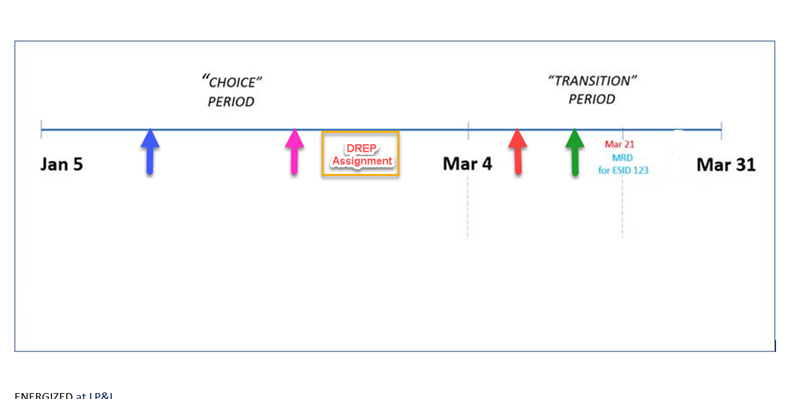 Scenario 1CR Blue on January 10th sends the first choice MVI for 3/21. (accepted and moved to bill cycle date)LP&L Response: This is correctCR Pink on February 10th sends a MVI for 3/21 (we believe this immediately gets NFI, if so is that immediate?) Rejected LP&L Response: This is correct. The rejection happens at ERCOT level itself. So it should be immediate. CR Red on March 10th  sends a MVI, but with 3/22 (MRD +1) in it (Default logic no longer in place, will it reject ?)LP&L Response:  MVI Accepted and pending in Customer Registration Process. On day prior to Cycle date, system will unexecute the first MVI and process the second MVI.  Date will be adjusted to Cycle date of 3/21.CR Green on March 17th sends a MVI, but with 3/22 (MRD +1) in it (we believe this gets NFI’d, if so is that immediate?) (Default logic no longer in place, will it reject ?)LP&L Response: This is correct. The rejection happens at ERCOT level itself. So it should be immediate. But ERCOT can provide more info on the turn around on that. So all that sequencing who gets the ESI?LP&L Response: On 03/21, CR Red will get the ESI IDScenario 2CR Blue on January 10th sends the first choice MVI for 3/21. (accepted and moved to bill cycle date)LP&L Response: This is correctCR Pink on February 10th sends a MVI, but they put  3/22 (MRD +1) in it Rejected, default logic not in placeLP&L Response: This is incorrect. On 02/10, when CR PINK sends a MVI with MRD+1, this MVI will be accepted as Choice Move-In by the customer.If there are no other enrollments on this ESI before cycle date of 03/21, then CR PINK will get the customer and CR BLUE enrollment will be unexecuted.CR Red on March 10th  sends a MVI, but with 3/22 (MRD +1) in it (we believe this gets NFI’d, if so is that immediate?) unsureLP&L Response: This is correct. The rejection happens at ERCOT level itself. So it should be immediate. CR Green on March 17th sends a  MVI, but with 3/22 (MRD +1) in it (we believe this gets NFI’d, if so is that immediate?) unsureLP&L Response: This is correct. The rejection happens at ERCOT level itself. So it should be immediate. So all that sequencing who gets the ESI?LP&L Response:If there are no other enrollments on this ESI before cycle date of 03/21, then CR PINK will get the customer and CR BLUE enrollment will be unexecuted.Meter Read/Holiday Cycle ScheduleThe cycles show a “1” in front of the true meter read cycle, e.g. 121 is listed, but it is really 21. Are the 2024 meter read schedules posted? Yes. Michael confirmed that they will be performing billing on those holidays. They have a cycle date on Good Friday which is March 29th. Mass Customer List Will additional MCLs be provided as growth occurs? Lubbock confirmed their intentions were to provide only one MCL.Historical Usage ReportsRegarding returning demand values with an LOA… originally LP&L was using existing reports, however, plans are to adjust the historical usage reports to include demand.  LP&L will be able to transition to the LOA application in the RMG format.DREP Assignment Period - IMPORTANTAt the conclusion of the Customer Choice period on 2/15 at 5:00 PM, LP&L has asked REPs to hold transactions until Saturday, 2/17 at 7:00 AM.  This will allow LP&L to run queries on the customers who have not affirmatively selected a REP and develop the lists for the DREPs.   Chris Rowley adjourned the Meeting at 11:25 AM